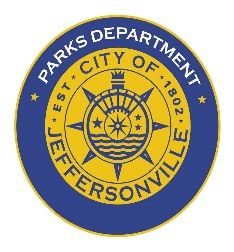 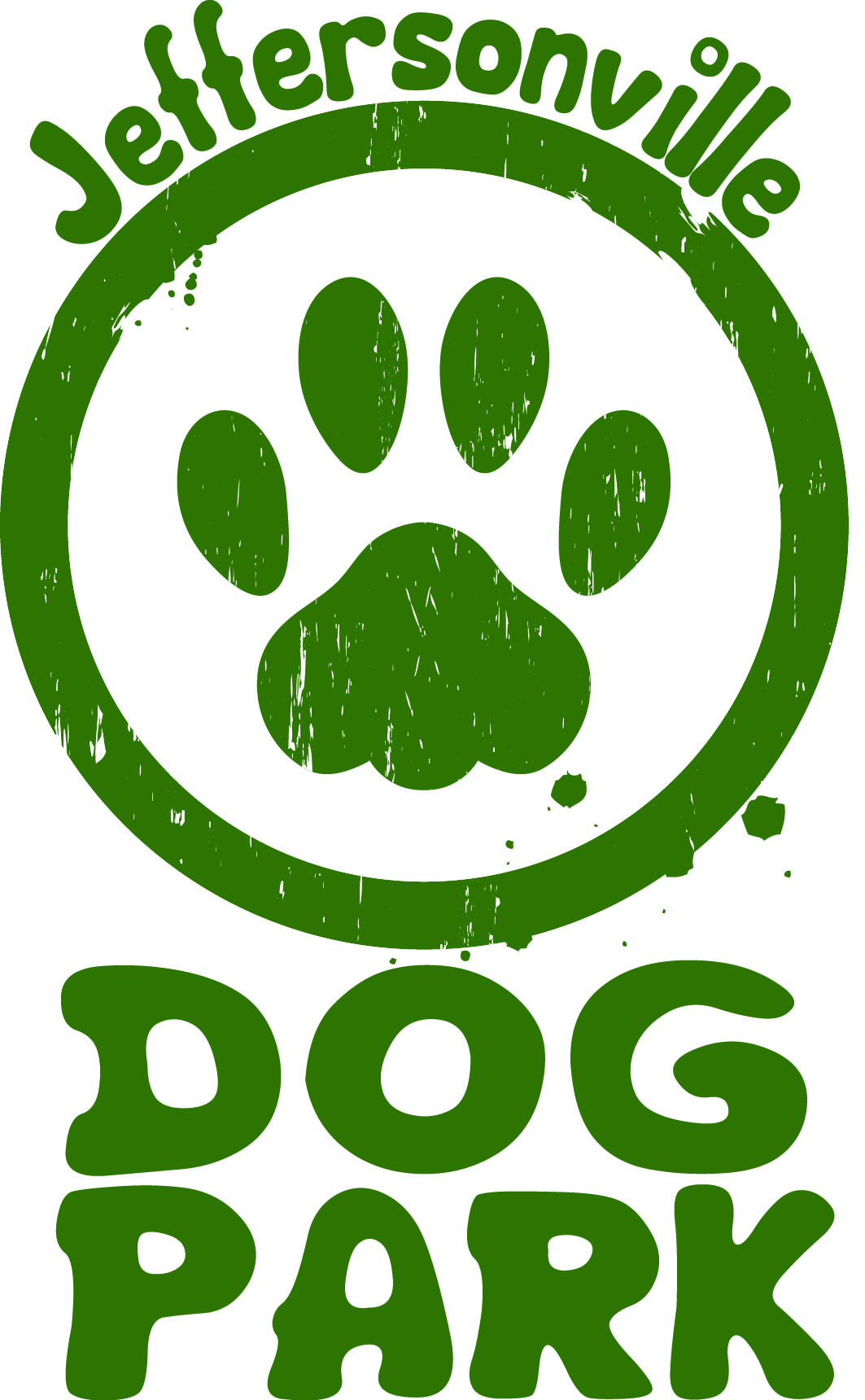 		                  	Jeffersonville Parks & Recreation Department 				500 Quartermaster Court, Suite 205				DOG PARK MEMBERSHIP APPLICATION     	Allows key FOB access to Jeffersonville Highland Dog Park at 1300 Spruce DriveAll dogs must be registered at the same owner residence Owner name(s) ___________________________	Vet/Clinic______________________________________________________________________	Phone number__________________________Address__________________________________	OFFICE USE:City_____________________________________	Receipt # ______________________________	State _________________ Zip_______________	Key Fob # ______________________________Cell number______________________________ 	*Date of registration_____________________E-mail __________________________________	*EXPIRES in 1 yr. (or if immunizations are due)   After dog park registration & payment send up to date immunization record(s) to:  ParksInfo@cityofjeff.net    Dog ID Info      All dogs must be spayed/neutered and at least 4 months of ageDog ID Info      All dogs must be spayed/neutered and at least 4 months of ageDog ID Info      All dogs must be spayed/neutered and at least 4 months of ageDog ID Info      All dogs must be spayed/neutered and at least 4 months of ageNameBreedWeightColorDOBList date Immunization Expires *must provide documentation from Vet of expiration datesList date Immunization Expires *must provide documentation from Vet of expiration datesList date Immunization Expires *must provide documentation from Vet of expiration datesList date Immunization Expires *must provide documentation from Vet of expiration datesRabiesDistemperParvoBordetella/ Kennel Cough